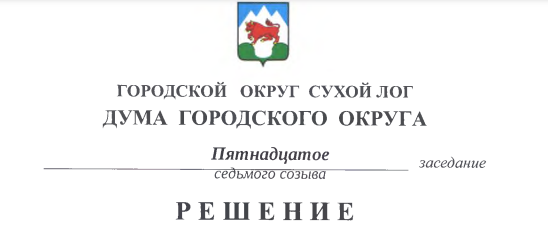 от 28.09.2023                                                                                        № 127-РД Об утверждении Положения о комитете по управлению муниципальной собственностью Администрации городского округа Сухой ЛогВ соответствии с Федеральным законом от 6 октября 2003 года № 131-ФЗ «Об общих принципах организации местного самоуправления в Российской Федерации», руководствуясь статьей 28 Устава городского округа Сухой Лог, Дума городского округа Сухой ЛогРЕШИЛА:Утвердить Положение о комитете по управлению муниципальной собственностью Администрации городского округа Сухой Лог (прилагается).Опубликовать настоящее решение в газете «Знамя Победы» и разместить на официальном сайте городского округа Сухой Лог в информационно-телекоммуникационной сети «Интернет».И.о. председателя комитета по управлению муниципальным имуществом Администрации городского округа Сухой Лог Д.А. Гончарову зарегистрировать настоящее Положение в установленном действующим законодательством Российской Федерации порядке.Контроль исполнения настоящего решения возложить на постоянную мандатную комиссию (Е.В. Плотникова).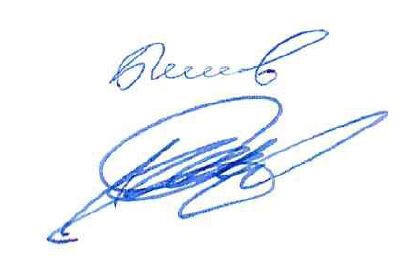 Председатель Думы городского округа                                                                      Е.Г. БыковГлава городского округа                                                                      Р.Р. МингалимовУтверждено решением Думы городского округа от 28.09.2023 № 127-РДПоложениео комитете по управлению муниципальной собственностью Администрации городского округа Сухой Лог Глава 1. ОБЩИЕ ПОЛОЖЕНИЯКомитет по управлению муниципальной собственностью Администрации городского округа Сухой Лог (далее по тексту - Комитет) является функциональным органом Администрации городского округа Сухой Лог, созданным для решения вопросов местного значения в области владения, пользования и распоряжения муниципальным имуществом и земельными ресурсами.Комитет обладает правами юридического лица, имеет фирменное наименование, самостоятельный баланс, лицевой счет в Финансовом управлении Администрации городского округа Сухой Лог.Комитет имеет круглую печать со своим наименованием, штампы, бланки, другие средства индивидуализации.Полное наименование: Комитет по управлению муниципальной собственностью Администрации городского округа Сухой Лог.Сокращенное наименование: КУМС Администрации городского округа Сухой Лог.Местонахождение и почтовый адрес Комитета: 624800, Свердловская область, город Сухой Лог, улица Кирова, 7а.Юридический адрес Комитета - 624800, Свердловская область, город Сухой Лог, улица Кирова, 7а.Комитет подконтролен и подотчетен Главе городского округа Сухой Лог.Комитет в своей деятельности руководствуется законодательством Российской Федерации, Свердловской области, муниципальными правовыми актами городского округа Сухой Лог и настоящим Положением.Все возложенные на Комитет задачи решаются им во взаимодействии с структурными подразделениями Администрации городского округа Сухой Лог, иными органами местного самоуправления городского округа Сухой Лог.Комитет финансируется за счет средств бюджета городского округа Сухой Лог в соответствии с утвержденной бюджетной сметой.Комитет, в соответствии с действующим законодательством и настоящим Положением, в пределах полномочий, возложенных на него, вправе совершать от своего имени сделки, приобретать имущественные и неимущественные права, нести обязанности, представлять интересы городского округа Сухой Лог в государственных органах и органах местного самоуправления, быть истцом и ответчиком в судах.Правовые акты и решения Комитета, принятые в пределах его компетенции, являются обязательными для органов местного самоуправления, муниципальных предприятий и учреждений, юридических и физических лиц на территории городского округа Сухой Лог.Для целей настоящего Положения термины «муниципальная собственность», «объекты муниципальной собственности» и «муниципальное имущество» являются равнозначными. Под земельными ресурсами понимаются земли и земельные участки, расположенные на территории городского округа Сухой Лог, находящиеся в муниципальной собственности городского округа Сухой Лог, и те, государственная собственность на которые не разграничена.Глава 2. ОСНОВНЫЕ ЗАДАЧИ КОМИТЕТАОсновными задачами Комитета являются:1) Управление и распоряжение имуществом, находящимся в муниципальной собственности городского округа Сухой Лог.2) Ведение реестра муниципального имущества городского округа Сухой Лог.3) Контроль за использованием и сохранностью муниципального имущества городского округа Сухой Лог.4) Изъятие земельных участков в границах городского округа Сухой Лог для муниципальных нужд при наличии документов территориального планирования, за исключением случаев, предусмотренных федеральными законами.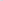 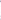 5) Осуществление управления и распоряжения земельными участками, находящимися в муниципальной собственности и земельными участками, государственная собственность на которые не разграничена.6) Осуществление муниципального земельного контроля в границах городского округа.7) Контроль за соблюдением законодательства о рекламе.8) Утверждение схемы размещения рекламных конструкций, выдача разрешений на установку и эксплуатацию рекламных конструкций на территории городского округа Сухой Лог, аннулирование таких разрешений, выдача предписаний о демонтаже самовольно установленных рекламных конструкций на территории городского округа Сухой Лог, осуществляемые в соответствии с Федеральным законом от 13.03.2006 № 38 - ФЗ «О рекламе».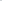 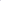 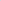 9) Перевод земель или земельных участков из одной категории в другую в соответствии с федеральными законами и законами Свердловской области.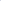 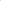 10) Обеспечение выполнения работ, необходимых для создания искусственных земельных участков для нужд городского округа, проведение открытого аукциона на право заключить договор о создании искусственного земельного участка в соответствии с действующим законодательством.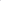 11) Проведение работы по признанию недвижимой вещи бесхозяйной, определению выморочного имущества, постановка их на учет.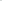 12) Предоставление земельных участков, находящихся в государственной или муниципальной собственности, гражданам в собственность бесплатно в соответствии с действующим законодательством. 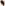 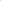 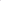 13) Признание права муниципальной собственности на невостребованные земельные доли в соответствии с действующим законодательством.14) Организация предоставления земельных участков.15) Администрирование доходных источников бюджета городского округа, закрепленных постановлением Администрации городского округа Сухой Лог.16) Подготовка текущих расчетов и перерасчетов по всем действующим договорам аренды, учет и контроль поступлений арендной платы индивидуально по каждому арендатору и других неналоговых доходов.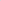 17) Осуществление бухгалтерского и статистического учета и отчетности по исполнению бюджета, а также по внебюджетным и иным средствам.Глава 3. ПОЛНОМОЧИЯ КОМИТЕТАКомитет в соответствии с возложенными на него задачами осуществляет следующие функции: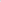 Реализация политики органов местного самоуправления на территории городского округа Сухой Лог в области управления муниципальной собственностью городского округа.Разработка проектов постановлений и распоряжений Администрации городского округа Сухой Лог, решений Комитета по вопросам, входящим в компетенцию Комитета.Проведение приема граждан по личным вопросам, относящимся к компетенции Комитета.Организация своевременного рассмотрения устных и письменных обращений граждан по вопросам предоставления земельных участков и управления муниципальной собственностью городского округа Сухой Лог. Контроль выполнения на территории городского округа Сухой Лог законодательства Российской Федерации, Свердловской области, решений Думы городского округа и постановлений Администрации городского округа Сухой Лог по вопросам управления муниципальной собственностью, приватизации муниципального имущества городского округа Сухой Лог, по вопросам распоряжения землей, в сфере рекламы.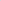 Подготовка проектов решений Думы городского округа, относящихся к компетенции Комитета.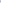 Организация исполнения нормативных правовых актов органов местного самоуправления городского округа, относящихся к компетенции Комитета.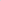 Осуществление контроля за своевременным поступлением доходов в бюджет городского округа по кодам бюджетной классификации, администрируемым Комитетом.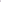 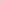 Осуществление в пределах своих полномочий необходимых действий по устранению нарушений законодательства и муниципальных правовых актов городского округа Сухой Лог в сфере управления и распоряжения объектами муниципальной собственности, в сфере рекламы.Осуществление контроля за использованием по назначению, сохранностью и воспроизводством объектов муниципальной собственности, в том числе имущества, находящегося в хозяйственном ведении и оперативном управлении муниципальных предприятий, учреждений и обществ, а также переданного в установленном порядке иным лицам.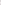 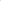 Участие в работе по повышению эффективности использования муниципальной собственности.Оформление согласия на распоряжение муниципальным имуществом, на совершение муниципальными унитарными предприятиями сделок в случаях, когда федеральным законодательством или в соответствии с ним уставами муниципальных унитарных предприятий предусмотрено получение согласия собственника имущества муниципального унитарного предприятия на совершение сделок, на осуществление заимствований муниципальными унитарными предприятиями.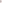 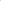 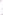 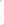 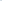 Оформление согласования распоряжения муниципальным имуществом, закрепленным на праве оперативного управления за муниципальными казенными учреждениями, согласования распоряжения муниципальным имуществом, закрепленным на праве оперативного управления за муниципальными бюджетными учреждениями, и совершения ими сделок в случаях, когда федеральным законодательством предусмотрено получение согласия собственника имущества муниципального бюджетного учреждения на совершение сделок, согласования распоряжения муниципальным имуществом, закрепленным на праве оперативного управления за муниципальными автономными учреждениями, и совершения ими сделок в случаях, когда федеральным законодательством предусмотрено получение согласия собственника имущества муниципального автономного учреждения на совершение сделок.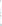 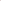 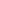 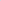 Обеспечение проведения инвентаризации муниципальных жилых помещений городского округа Сухой Лог.Обеспечение проведения государственной регистрации прав муниципальной собственности на муниципальное недвижимое имущество, перехода права собственности, возникновения обременения, прекращения обременения в органах, осуществляющих государственную регистрацию прав на недвижимое имущество и сделок с ним.Проведение организационных мероприятий по разграничению государственной и муниципальной собственности.Обеспечение и осуществление передачи муниципального имущества городского округа Сухой Лог в государственную собственность Свердловской области, в федеральную собственность, обеспечение и осуществление приема федерального имущества, государственного имущества Свердловской области в муниципальную собственность городского округа Сухой Лог.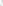 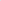 Ведение учета имущества в реестре муниципального имущества городского округа Сухой Лог в соответствии с действующими нормативными правовыми актами.Предоставление информации из реестра муниципального имущества.Участие в комиссии по проведению конкурсов и аукционов на право заключения договоров аренды, договоров безвозмездного пользования, договоров доверительного Комитета имуществом, иных договоров, предусматривающих переход прав в отношении муниципального имущества. Участие в комиссии по рассмотрению предложений по внесению изменений в перечень автомобильных дорог общего пользования местного значения, подготовка проектов постановлений Администрации городского округа об утверждении перечня автомобильных дорог общего пользования местного значения городского округа Сухой Лог.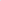 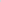 Осуществление передачи религиозным организациям муниципального имущества религиозного назначения в собственность или безвозмездное пользование, участие в комиссии по вопросам, возникающим при рассмотрении заявлений религиозных организаций о передаче имущества религиозного назначения, находящегося в муниципальной собственности городского округа Сухой Лог, подготовка проектов соответствующих решений и договоров передачи такого имущества.Предоставление муниципальных услуг в пределах своих полномочии в соответствии с административными регламентами.Участие в работе межведомственной комиссии по обследованию жилищного фонда городского округа Сухой Лог.Участие в проведении мероприятий по переселению граждан из жилых помещений в многоквартирных домах, признанных в установленном порядке аварийными и подлежащими сносу, при предоставлении жилых помещений и при изъятии жилых помещений для муниципальных нужд в части осуществления регистрации права муниципальной собственности в органах, осуществляющих государственную регистрацию прав на недвижимое имущество.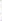 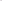 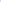 Проведение работы по оплате взносов на капитальный ремонт общего имущества в многоквартирных домах за помещения, являющиеся собственностью городского округа Сухой Лог, в том числе заключение договоров с региональным фондом содействия капитальному ремонту общего имущества в многоквартирных домах Свердловской области и с другими организациями, открывшими специальный счет формирования фонда капитального ремонта.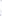 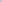 Проведение работы по оплате за жилищно-коммунальные услуги в отношении свободных от прав третьих лиц муниципальных жилых помещений.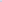 Ведение учета движения объектов муниципальной собственности, включая движимое и недвижимое имущество, ведение реестра муниципальной собственности, в том числе муниципального имущества, закрепленного на праве оперативного управления за муниципальными учреждениями, муниципального имущества, закрепленного на праве хозяйственного ведения за муниципальными унитарными предприятиями, объектов муниципальной казны городского округа.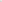 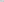 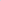 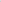 Обеспечение актуального состояния информационных ресурсов, связанных с формированием реестра муниципальной собственности.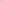 Осуществление организации работы комиссии по списанию и контролю за использованием муниципального имущества.Ведение учета бесхозяйного имущества на территории городского округа Сухой Лог, проведение мероприятий, необходимых для признания имущества бесхозяйным, направление документов, необходимых для постановки на учет в качестве бесхозяйных объектов недвижимого имущества, в орган, осуществляющий государственную регистрацию прав на недвижимое имущество и сделок с ним, подготовка документов, необходимых для обращения в суд с заявлениями о признании права собственности городского округа Сухой Лог на бесхозяйные объекты недвижимого имущества, осуществление регистрации права собственности городского округа Сухой Лог на бесхозяйное недвижимое имущество.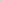 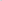 Ведение учета выморочного имущества на территории городского округа Сухой Лог, проведение мероприятий по сбору документов, необходимых для получения у нотариуса свидетельства о праве на наследство по закону на выморочное имущество, осуществление регистрации права собственности городского округа Сухой Лог на выморочное имущество.Консультирование физических лиц, в том числе индивидуальных предпринимателей, юридических лиц по вопросам предоставления муниципального имущества в аренду или собственность, в сфере рекламы.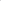 Рассмотрение заявлений физических лиц, в том числе индивидуальных предпринимателей, юридических лиц о предоставлении муниципального имущества в аренду или собственность, в сфере рекламы, о расторжении договоров аренды, о заключении дополнительных соглашений к договорам аренды, купли-продажи муниципального имущества, в сфере рекламы.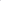 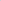 В рамках рассмотрения заявлений формирование и направление межведомственных запросов (на портале Росреестра, в Системе исполнения регламентов (СИР)) в органы и организации, участвующие в предоставлении муниципальных услуг, запрашивание требующейся информации из Единого государственного реестра недвижимости, из Единого реестра юридических лиц и индивидуальных предпринимателей, о предоставлении сведений, необходимых для предоставления муниципальных услуг.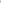 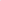 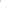 Предоставление муниципального имущества, земельных участков в аренду, собственность, безвозмездное пользование и заключение договоров аренды, купли-продажи, безвозмездного пользования муниципальным имуществом, на установку и эксплуатацию рекламной конструкции на территории городского округа Сухой Лог и земельных участков, внесение изменений и расторжение договоров аренды, купли-продажи, безвозмездного пользования муниципальным имуществом, на установку и эксплуатацию рекламной конструкции на территории городского округа Сухой Лог и земельных участков, заключение соглашений о перераспределении земель и (или) земельных участков, находящихся в государственной или муниципальной собственности, и земельных участков, находящихся в частной собственности.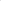 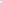 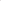 Подготовка проектов соглашений о предоставлении отсрочки по договорам аренды или купли-продажи муниципального имущества, в сфере рекламы.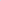 Подготовка информационных сообщений о предоставлении в аренду, продаже муниципального имущества, предоставлении земельных участков, рекламе для публикации в газете «Знамя Победы», а также в информационно-телекоммуникационной сети «Интернет» на официальном сайте городского округа Сухой Лог (www.goslog.ru), на официальном сайте Российской Федерации для размещения информации о проведении торгов (www.torgi.gov.ru), на электронной площадке ЗАО «Сбербанк-АСТ» (http://utp.sberbank-ast.ru).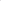 Осуществление контроля за использованием по назначению, сохранностью объектов муниципальной собственности, переданных в установленном порядке иным лицам. Осуществление в пределах своих полномочий необходимых действий по реализации Программы приватизации муниципального имущества городского округа Сухой Лог, в том числе участие в разработке прогнозного плана (программы) приватизации объектов муниципальной собственности, исполнение и осуществление контроля ее реализации, организация работы по проведению экспертизы и оценке стоимости имущества, находящегося в муниципальной собственности, организация работы комиссии по приватизации муниципального имущества и участие в ее работе, осуществление контроля за соблюдением покупателями объектов приватизации условий заключенных договоров купли-продажи, подготовка в установленном порядке проектов муниципальных правовых актов об изменении условий приватизации муниципального имущества.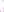 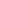 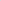 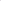 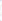 Подготовка и предоставление отчетов по вопросам, входящим в компетенцию Комитета (о приватизации, о прогнозе поступлений от использования муниципального имущества, полученных доходах, о выданных разрешениях на установку и эксплуатацию рекламных конструкций, о претензионно-исковой работе, о выполнении муниципального компонента, имущественной поддержке субъектов малого и среднего предпринимательства, о выполнении муниципальной программы «Управление и распоряжение муниципальной собственностью городского округа Сухой Лог»).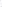 Разработка и внесение изменений в муниципальную программу «Управление и распоряжение муниципальной собственностью городского округа Сухой Лог».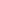 Осуществление необходимых действий в пределах своих полномочий по выдаче разрешений на установку рекламных конструкций (оформление таких разрешений, ведение учета мест установки рекламных конструкций).Консультирование граждан, юридических лиц по вопросам оформления прав на земельные участки.Осуществление приема от граждан и юридических лиц заявлений о предварительном согласовании предоставления земельных участков, о предоставлении земельных участков, о расторжении договоров аренды, о прекращении права постоянного (бессрочного) пользования, об изменении вида разрешённого использования земельных участков, об отнесении земельного участка к категории земель, о заключении соглашений о перераспределении земель и (или) земельных участков, находящихся в государственной или муниципальной собственности, и земельных участков, находящихся в частной собственности, о подготовке документов для регистрации права собственности на земельные участки по «Дачной амнистии», о постановке на учёт граждан в качестве лиц, имеющих право на предоставление в собственность бесплатно земельных участков, находящихся в государственной или муниципальной собственности.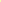 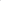 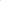 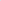 Подготовка проектов договоров купли-продажи земельных участков.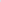 Подготовка проектов соглашений о перераспределении земельных участков, находящихся в частной собственности, и земель и/или земельных участков, находящихся в государственной или муниципальной собственности. Подготовка документов с целью государственной регистрации права собственности в упрощённом порядке на земельные участки на основании действующего законодательства.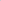 Подготовка проектов постановлений Администрации городского округа Сухой Лог об изменении вида разрешённого использования земельных участков, об изменении адресов земельных участков, о предварительном согласовании предоставления земельных участков, о предоставлении земельных участков.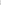 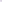 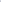 Осуществление учёта граждан в качестве лиц, имеющих право на предоставление в собственность бесплатно земельных участков, находящихся в государственной или муниципальной собственности, путем принятия граждан на такой учёт, ведения очереди граждан, состоящих на таком учёте, снятия граждан, состоящих на таком учете, с учёта.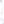 Формирование и направление гражданам, состоящим на учёте граждан в качестве лиц, имеющих право на предоставление в собственность бесплатно земельных участков, находящихся в государственной или муниципальной собственности, извещений о предоставлении таких земельных участков.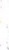 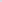 Осуществление контроля за использованием земель в соответствии с разрешенным использованием.Осуществление контроля за недопущением самовольного занятия земельных участков. Осуществление контроля за выполнением собственниками земельных участков, землепользователями, арендаторами земельных участков обязанностей по использованию земель, установленных законодательством.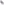 Принятие мер к устранению и недопущению нарушений земельного, природоохранного и иного законодательства.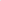 Направление материалов в уполномоченные органы для рассмотрения вопроса о возможности привлечения лиц к административной ответственности.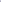 Осуществление обследования земельных участков, предоставленных физическим и юридическим лицам.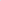 Разработка нормативных правовых актов Администрации городского округа, регламентирующих деятельность по вопросу осуществления муниципального земельного контроля.Ведение учета и мониторинга земель, находящихся на территории городского округа Сухой Лог.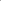 Ведение претензионно-исковой работы в случаях выявления нарушений действующего законодательства в отношении муниципального имущества, муниципальных земель и земель, государственная собственность на которые не разграничена, в сфере рекламы.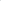 Взыскание просроченных арендных платежей за земельные участки, расположенные на территории городского округа, за аренду муниципального имущества, по договорам купли-продажи муниципального имущества, размещение рекламы в досудебном и в судебном порядке.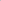 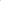 Организация и осуществление обработки персональных данных в целях управления и распоряжения муниципальной собственностью в связи с осуществлением полномочий, возложенных на Комитет нормативными и иными правовыми актами органов местного самоуправления, а также обеспечение защиты персональных данных, полученных в связи с исполнением данных функций.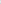 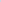 Осуществление организационно-экономических мероприятий по формированию земельных участков, внесение земельных участков в реестр муниципального имущества, ведение учета перехода прав на земельные участки, находящиеся в муниципальной собственности.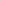 Соблюдение процедуры подтверждения возникновения, ограничения (обременения), перехода или прекращения прав на земельные участки в соответствии с Земельным кодексом Российской Федерации.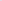 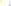 Осуществление приема земельных участков иных форм собственности, расположенных на территории городского округа, в муниципальную собственность.Подготовка проектов постановлений Администрации городского округа о предоставлении (передаче) гражданам земельных участков, предоставление земельных участков в собственность граждан и юридических лиц, за исключением земельных участков, которые в соответствии с Земельным кодексом Российской Федерации не могут находиться в частной собственности.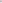 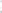 Резервирование и изъятие, в том числе путем выкупа, земельных участков в границах городского округа для муниципальных нужд при наличии документов территориального планирования, за исключением случаев, предусмотренных федеральным законодательством и законодательством Свердловской области.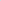 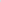 Подготовка проектов нормативных правовых актов, касающихся использования и охраны земель.Осуществление земельного контроля за использованием муниципальных земель и земель, государственная собственность на которые не разграничена на территории городского округа.Организация и проведение торгов, предметом которых является право на заключение договоров аренды муниципального имущества, земельных участков, находящихся в муниципальной собственности или государственная собственность на которые не разграничена, в сфере рекламы.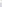 Организация и проведение торгов по продаже муниципального имущества, земельных участков, находящиеся в муниципальной собственности.Осуществляет полномочия заказчика при осуществлении закупок товаров, работ, услуг для муниципальных нужд, необходимых для реализации полномочий Комитета.Проведение торгов на право заключения договоров на размещение нестационарных торговых объектов на землях или земельных участках, находящихся в муниципальной собственности городского округа Сухой Лог, и земельных участках, государственная собственность на которые не разграничена, в городском округе Сухой Лог без предоставления земельных участков.Ведение реестра земельных участков, находящихся в муниципальной собственности.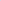 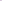 Направление запросов в ресурсоснабжающие организации о возможности технологического подключения объекта (в случае выставления объекта на торги).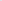 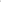 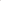 Подготовка конкурсной, аукционной документации, связанной с проведением торгов: по продаже права на заключение договоров аренды земельных участков;по продаже земельных участков;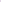 по аренде муниципального имущества, по продаже муниципального имущества;по рекламе.Обеспечение работы конкурсных, аукционных комиссий.Подготовка документов, необходимых для перевода земель или земельных участков из одной категории в другую, в соответствии с федеральными законами и законами Свердловской области.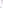 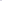 Подготовка схемы расположения земельных участков на кадастровом плане территории вновь образуемых земельных участков при разделе, объединении, перераспределении земельных участков, а также из земель, находящихся в государственной или муниципальной собственности.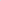 Направление в регистрирующий орган схемы расположения земельных участков в форме электронного документа, подлежащих отображению на кадастровых картах, предназначенных для использования неограниченным кругом лиц.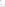 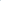 Подготовка проектов соглашений об установлении сервитута в отношении земельных участков.Установление публичных сервитутов в отношении земельных участков и (или) земель.Ведение учета невостребованных земельных участков сельскохозяйственного назначения (фонд перераспределения земель).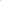 Осуществление иных полномочий по поручению Главы городского округа Сухой Лог в соответствии с законодательством Российской Федерации, Свердловской области, Уставом городского округа Сухой Лог и муниципальными правовыми актами городского округа Сухой Лог, ежегодно производить расчеты арендной платы по заключенным договорам.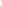 Подготовка текущих перерасчетов арендной платы к ранее заключенным договорам, необходимость составления которых вызвана изменением нормативно - правовых актов и условий договоров.Ведение автоматизированной информационной системы, включающей в себя сведения об арендаторах, арендуемом имуществе и земельном участке.Работа с информационными массивами управления Федерального казначейства по Свердловской области, Финансового управления Администрации городского округа Сухой Лог, арендаторов.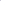 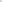 Учет и контроль поступлений арендной платы индивидуально по каждому арендатору и других неналоговых доходов.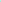 Проведение сверки расчетов с арендаторами.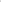 Предоставление льгот по уплате арендной платы в соответствии с действующим законодательством.Произведение зачетов или возвратов излишне или ошибочно уплаченных сумм арендной платы и неналоговых платежей.Ежемесячно готовить отчеты в пределах его компетенции.Проведение анализа и обобщение аналитических материалов по уплате, прогнозу поступлений средств от уплаты арендной платы и неналоговых платежей в городской бюджет. Подготовка предложений по повышению эффективности собираемости арендной платы и неналоговых платежей.Комитет выполняет иные функции в целях обеспечения деятельности Администрации городского округа в соответствии с решениями, принимаемыми Главой городского округа.Проводит мероприятия по обеспечению внесения в Единый государственный реестр недвижимости сведений о правообладателях ранее учтенных объектов недвижимости на территории городского округа Сухой Лог.Глава 4. ПРАВА КОМИТЕТАВ пределах своей компетенции Комитет имеет право:Осуществлять полномочия по владению, пользованию и распоряжению муниципальной собственностью в пределах, установленных действующим законодательством Российской Федерации и Свердловской области, актами органов местного самоуправления городского округа Сухой Лог и настоящим Положением.Запрашивать и получать материалы и сведения об использовании муниципальной собственности, иные сведения, необходимые для осуществления возложенных на Комитет полномочий и функций.Требовать и получать от муниципальных предприятий и учреждений необходимую информацию (отчеты) о результатах их финансово-хозяйственной деятельности.Проводить совместно со структурными подразделениями Администрации городского округа Сухой Лог документальные и иные проверки деятельности муниципальных предприятий и учреждений, а также иных юридических лиц в части использования по назначению и сохранности объектов муниципальной собственности по основаниям, предусмотренным федеральным и областным законодательством и правовыми актами органов местного самоуправления городского округа Сухой Лог.Обращаться в суды и правоохранительные органы в случае нарушения требований законодательства в сфере управления и распоряжения муниципальной собственностью и земельными ресурсами.Создавать комиссии, необходимые для выполнения возложенных на  Комитет задач и функций.Глава 5. РУКОВОДСТВО И ОРГАНИЗАЦИЯ ДЕЯТЕЛЬНОСТИ КОМИТЕТАКомитет возглавляет Председатель Комитета (далее - Председатель), назначаемый на должность и освобождаемый от должности распоряжением Главы городского округа Сухой Лог в порядке, установленном законодательством Российской Федерации, Свердловской области и правовыми актами городского округа Сухой Лог. В случае временного отсутствия Председателя его обязанности возлагаются на лицо, назначенное распоряжением Главы городского округа Сухой Лог.Структура и штатное расписание Комитета утверждается Председателем Комитета по согласованию с Главой городского округа.Председатель Комитета:Осуществляет текущее руководство Комитетом на основе единоначалия и представляет его без доверенности в исполнительных и представительных органах государственной власти Российской  Федерации, Свердловской области, местного самоуправления, судебных органах, предприятиях, учреждениях и общественных организациях.Разрабатывает предложения по улучшению деятельности Комитета, планы мероприятий, проекты программ по вопросам, входящим в компетенцию Комитета, и представляет их на согласование Главе городского округа Сухой Лог.Принимает участие в совещаниях, проводимых Главой городского округа Сухой Лог и его заместителями, при рассмотрении вопросов, входящих в компетенцию Комитета.Определяет цели, задачи и направления работы специалистов Комитета, приоритетность работ, сроки выполнения, контролирует и координирует работу исполнителей.Обеспечивает выполнение утвержденного плана работы Комитета, планов и графиков мероприятий по вопросам, входящим в компетенцию Комитета.Обеспечивает выполнение федеральных, областных нормативных правовых актов, а также нормативных правовых актов органов местного самоуправления городского округа Сухой Лог, относящихся к компетенции Комитета.Издает в пределах своей компетенции решения, дает устные указания, подлежащие обязательному  исполнению работниками Комитета, контролирует их исполнение.Обеспечивает разработку необходимой нормативной, организационно-распорядительной и методической документации (постановления, распоряжения, инструкции, положения, методики, рекомендации и т.п.).Рассматривает обращения физических и юридических лиц, ведет прием граждан, дает разъяснения по вопросам, отнесенным к компетенции Комитета.Подписывает решения Комитета по направлениям деятельности Комитета.Распоряжается в установленном порядке имуществом, закрепленном за Комитетом, и средствами, выделенными по смете из бюджета.Обеспечивает сохранность, рациональное и эффективное использование вверенных Комитету материальных ценностей, определяет меры, исключающие их хищение или приведение в негодность.Обеспечивает создание благоприятных и безопасных условий труда для работников Комитета.Осуществляет в соответствии с действующим законодательством и муниципальными правовыми актами органов местного самоуправления городского округа Сухой Лог, иные полномочия, необходимые для выполнения возложенных на Комитет задач.    Председатель Комитета несет персональную ответственность за: Выполнение задач и осуществление полномочий, возложенных на Комитет.Своевременное и качественное выполнение заданий, обязательств, планов, сроков выполнения работ, установленных Главой городского округа Сухой Лог.Разработку необходимой нормативной, организационно- распорядительной и методической документации по направлениям деятельности Комитета в соответствии с законодательством Российской Федерации, нормативными правовыми актами Свердловской области, а также нормативными правовыми актами органов местного самоуправления городского округа Сухой Лог.Своевременность представления и достоверность отчетной и другой документации и информации.Соблюдение лично и специалистами Комитета исполнительской дисциплины, правил внутреннего трудового распорядка, настоящего Положения.Соблюдение специалистами Комитета норм, правил, требований по охране труда и пожарной безопасности.Трудовые отношения работников Комитета регулируются Трудовым кодексом Российской Федерации, законодательством о муниципальной службе, нормативными правовыми актами городского округа Сухой Лог.В отсутствие Председателя Комитета его обязанности исполняет один из главных специалистов Комитета.Глава 6. ИМУЩЕСТВО И СРЕДСТВА КОМИТЕТАФинансирование деятельности Комитета осуществляется за счет средств бюджета городского округа Сухой Лог в соответствии с действующим законодательством Российской Федерации и правовыми актами органов местного самоуправления.Имущество Комитета является муниципальной собственностью и принадлежит Комитету на праве оперативного управления. Имущество Комитета составляют основные средства, отражаемые на его самостоятельном балансе.Расходование средств Комитета осуществляет самостоятельно в соответствии с утвержденной бюджетной сметой.Глава 7. ТРУДОВЫЕ ОТНОШЕНИЯВ штатном расписании Комитета предусмотрены муниципальные и технические должности. На муниципальных служащих Комитета распространяются все права, обязанности, ограничения и социальные гарантии, предусмотренные для муниципальных служащих и должностных лиц действующим законодательством, Уставом городского округа Сухой Лог, другими правовыми актами органов местного самоуправления городского округа и настоящим Положением.Работник Комитета обязан:При выполнении своих должностных обязанностей строго руководствоваться действующим законодательством, настоящим Положением.Действовать в порядке подчиненности исходя из обязательности выполнения принятых решений.Выполнять требования по обеспечению экономической безопасности, сохранению коммерческой и иной тайн, принимать меры к недопущению утечки служебной и иной конфиденциальной информации.Не использовать служебную информацию в неслужебных (личных, групповых) целях.Своевременно, качественно и в соответствии с действующей системой документального оборота осуществлять работу с входящей корреспонденцией и иными документами, находящимися у него на исполнении.Соблюдать требования действующих правовых актов органов местного самоуправления, регулирующих служебную деятельность, трудовую дисциплину.При невыполнении вышеизложенных условий работник Комитета несет ответственность в соответствии с действующим законодательством.Глава 8. ЗАКЛЮЧИТЕЛЬНЫЕ ПОЛОЖЕНИЯРеорганизация и ликвидация Комитета осуществляется в соответствии с действующим законодательством и Уставом городского округа Сухой Лог.Положение о Комитете,  изменения и дополнения к нему, новая редакция Положения утверждаются решением Думы городского округа.Ревизия и контроль деятельности Комитета осуществляется в соответствии с действующим законодательством Российской Федерации, правовыми актами органов местного самоуправления городского округа Сухой Лог.